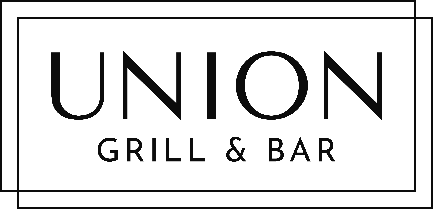 Premium Drinks PackagePremium Wine, Spirits, Beer & CocktailsFirst 3 Hours CI$50 p/person plus gratsSubsequent Hours Based on ConsumptionMoscato d’Asti, Batasiolo, ItalySauvignon Blanc, Clos Henri, NZChardonnay, Rodney Strong, USA*Rose, Château Minuity, FrancePinot Noir, Luc Pirlet, FranceCabernet Sauvignon, Submission, USA  Malbec, Alamos, Argentina*Prosecco, Il Coulture Spirits & MixersStolichnaya Vodka, Bacardi White Rum, Legacy Dark Rum, Gordan’s GinJohnny Walker Red LabelCoke, Diet Coke, Sprite, Ginger Ale, Franklin Tonic, Club Soda, Fruit JuicesBeersCaybrew, Michelob Ultra, Heineken, Shellshock IPA, Heineken 00Bottled Water, Teas & Coffees Charged Extra